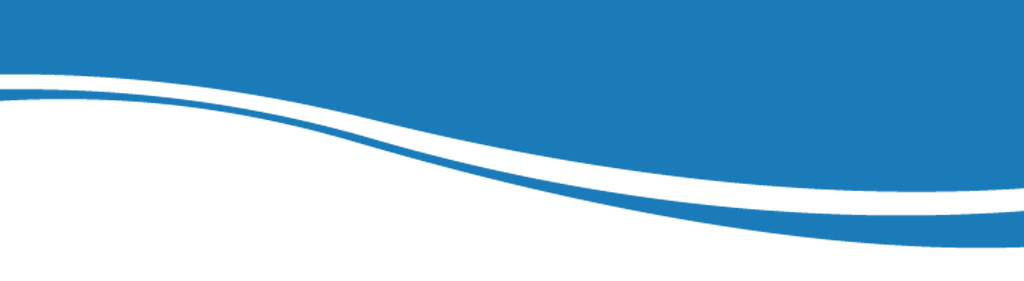 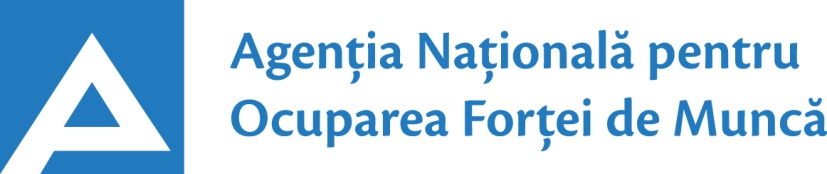 11.10.202124.01.2017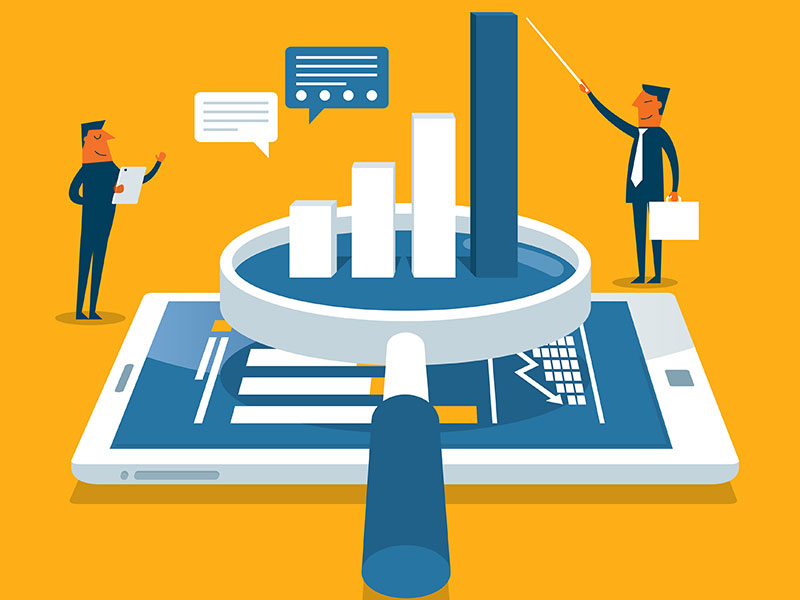  Observatorul pieței munciiConform  bazei de date a Agenţiei Naţionale pentru Ocuparea Forţei de Muncă la data de 11.10.2021 erau în evidență 10847 locuri de muncă vacante, care pot fi accesate atât de femei, cât și de bărbați.  În aspect teritorial, numărul locurilor de muncă vacante, disponibile în fiecare subdiviziune teritorială de ocupare a forței de muncă, constituie: Pentru persoanele cu nivel de instruire superior şi mediu de specialitate sunt disponibile1700 locuri de muncă vacante, constituind cca 16% din numărul total de locuri vacante. Pentru persoanele cu nivel de instruire secundar profesional și pentru muncitorii necalificați, Agenţia Naţională pentru Ocuparea Forţei de Muncă oferă 9147 locuri de muncă, ce constituie 84% din numărul total de locuri de muncă vacante:Sunt oferite următoarele locuri de muncă pentru muncitori necalificaţi:Persoanele aflate în căutarea unui loc de muncă, se pot adresa la subdiviziunile teritoriale pentru ocuparea forţei de muncă sau pot accesa Portalul pieței muncii: www.angajat.md, unde sunt postate locurile vacante oferite în fiecare raion, pe profesii.Prezentul buletin este elaborat în concordanță cu „Clasificatorul ocupaţiilor din Republica Moldova (CORM 006-14)”, aprobat prin ordinul Ministerului Muncii,Protecției Sociale și Familiei nr. 22 din 03.03.2014.STOFMLocuri vacanteSTOFMLocuri vacantemun. Chișinău5020Soroca113Bălți1021Edineț103Ungheni312Cantemir98Hâncești275Rezina95Florești274Căușeni90Strășeni268Râșcani89Anenii Noi263Taraclia84Orhei249Dondușeni77UTAG245Glodeni76Cahul220Drochia70Ialoveni212Criuleni68Telenești209Basarabeasca67Briceni201Leova67Ocnița188Fălești65Călărași173Șoldănești44Nisporeni157Dubăsari42Cimișlia156Sângerei33Ștefan Vodă123OcupațiiLocuri vacanteTotalDin care:Specialist în domeniul sănătății329asistent medical (inclusiv de familie) – 157medic medicină generală – 76farmacist - 42medic specialist – 32medic medicină de familie – 6maseur - 6felcer/felcer laborant – 5laborant-farmacist– 3brancardier - 2Inspector, ofițer227ofițer de sector – 76ofițer de investigații – 62ofițer urmărire penală – 46inspector (alte domenii) – 39polițist – 4Specialist în activitatea financiară, economică sau comercială153contabil/contabil-șef – 77agent servicii client – 30agent de vânzări - 20reprezentant comercial – 9economist - 8specialist bancar - 3auditor intern – 3specialist achiziții publice - 3Inginer, tehnician  136inginer  (alte domenii) – 54tehnician (alte domenii) – 20inginer electrician – 12tehnician rețele de telecomunicații - 8inginer-proiectant - 7inginer-tehnolog – 6inginer electronist/electronist - 5inginer geodez – 5energetician – 4inginer laborant - 4constructor-principal - 4diriginte de şantier - 4 inginer cadastral – 3Specialist în învățământ125educator învăţământul preşcolar/primar- 46profesor învăţământ liceal/postliceal – 22instructor/maistru-instructor – 17conferențiar universitar – 9profesor antrenor de sport - 8profesor învăţământul profesional – 8psiholog – 5psihopedagog – 4metodist – 3conducător muzical - 3Manager/marketing83manager (în activitatea comercială) – 57manager  (alte ramuri) – 18asistent-manager – 4manager de proiect - 4Programator/Programator software (administrator bază de date)77programator – 47inginer programator – 13administrator sisteme informatice – 6arhitect sisteme informatice – 5analist sisteme informatice – 3programator software - 3Specialist (inclusiv superior, principal)	65Șef secție/sector/serviciu/grup/etc.(diverse domenii)65șef alte domenii – 26şef secţie (diverse domenii) – 19şef grupă (în alte ramuri) – 10şef poştă – 5şef serviciu – 5Consultant(diverse ramuri)43Asistență socială26asistent social /inclusiv comunitar – 17asistent parental profesionist - 9Maistru (diverse domenii) 23Secretar (diverse domenii)23Electrician secție/sector20Laborant  (alte domenii)15Tehnolog15Jurisconsult/grefier13Mecanic(diverse domenii)8Medic veterinar7Pădurar7Specialist resurse umane7Specialist în domeniul calității7Arhitect 6Administrator (diverse ramuri)6Agronom4Electronist4Director4Cercetător știinţific stagiar în bacteriologie4Alte ocupații198Lucrători în industria textilă și confecții1791cusător (industria ușoară/confecțiilor) – 1722termofinisor confecții – 23încheietor tricotaje – 17croitor – 13cusător articole marochinărie - 10țesător covoare – 6Transport şi telecomunicaţii1218conducător auto (șofer) – 581taxator/conductor – 354conducător troleibuz - 165muncitor rutier/feroviar – 30montator cale ferată – 27lăcătuș auto – 24conducător încărcător - 20mecanic auto/ajutor de mecanic – 9vulcanizator - 7Operatori, aparatişti, maşinişti la instalaţii și mașini 1108operator de interviu/sondaje sociologice – 395operator în sectorul de producție – 246operator la telecomunicații – 86operator  (alte domenii) – 50operator introd., validare si prelucrare date – 49operator la mașinile/automatul de preambalat – 38mașinist la excavatorul cu o singură cupă – 29operator în sala de cazane - 26mașinist (alte domenii)  - 26operator la calculatoare electronice – 16operator la linie în industria alimentară – 14mașinist la mașinile de suflat – 13operator la bandă rulantă – 12operator la utilaje de uscat – 11operator la stația de distribuire a gazelor – 11mașinist la pompele tehnologice - 10mașinist la macarale - 9operator circulație mișcare – 9maşinist la autogreder – 8operator la linia automată în flux - 7operator la instalații tehnologice - 7operator la mașina de etichetat – 6operator la spălarea automobilelor – 6mașinist de scenă - 6mașinist la mașina de format vid – 5mașinist la mașinile de tăiat – 5aparatist la pregătirea amesticului de brichete – 5mașinist la buldozere – 3Lucrători în domeniul vânzărilor971vânzător produse alimentare/nealimentare – 682controlor-casier/casier – 231magaziner – 29expeditor – 29Lucrători calificați în întreprinderi industriale637sudor/electrogazosudor – 89lăcătuș instalator tehnică sanitară – 58electrician/lăcătuș electrician – 57montator subansamble – 49electromontor/lăcătuș electromontor – 45controlor (alte domenii) – 36asamblor (alte domenii) – 33electrician-montator - 30decorator/asamblor jucării – 28lăcătuș-reparator – 20controlor lombard - 17lăcătuș-montator – 15asamblor montator profile aluminiu și geam – 14cablator – lipitor - 11montor – 11electromecanic - 9controlor instalații cu gaze - 9rihtuitor fețe de încălțăminte - 8strungar – 8gestionar depozit - 7asamblor articole din lemn/masă plastică – 7lăcătuș controlor în sistemul de gaze – 7lăcătuș revizie și reparație a locomotivelor - 7lăcătuș la rețelele de apeduct și canalizare – 7lăcătuș la asamblarea construcțiilor metalice – 6lăcătuș la exploatarea și repararea utilajelor - 6lăcătuș la repararea materialului rulant – 6lăcătuş mecanic – 6extractor – 6stivuitorist - 6montator sisteme de ventilație – 6lăcătuș sculer - 5filator – 5legător filoane, cabluri şi conductori –3Hoteluri şi restaurante509bucătar/bucătar - șef – 175cofetar – 90chelner (ospătar) – 76brutar  – 51modelator/preparator aluat - 50preparator înghețată - 28barman – 24patiser – 10bombonier - 5Lucrători în domeniul serviciilor personale224inspector patrulare - 119gardian public – 33dispecer – 21asistent personal – 16frizer – 11ajutor de educator - 9agent pază în incinte - 6manichiuristă - 3lucrător social – 3 poștaş  - 3Lucrători în construcţii137tencuitor - 39fierar - betonist – 20betonist – 17tâmplar – 14muncitor constructor bârne, chirpici piatră - 10pavator – 10învelitor cu materiale în rulou – 8pietrar-zidar – 8zugrav – 6tinichigiu – 5Lucrători calificaţi în agricultură, silvicultură, acvacultură, piscicultură 129viticultor – 68tractorist – 40crescător de păsări /animale – 11mulgător – 6doborâtor arbori - 4Alte ocupații 249MeseriaLocuri vacanteTotalTotal2174Muncitor auxiliar801Hamal264Muncitor necalificat în agricultură, silvicultură și grădinărit239Îngrijitor încăperi de producție și serviciu180Măturător68Bucătar auxiliar58Spălător veselă56Femeie de serviciu56Muncitor necalificat în construcții45Trăgător 40Muncitor la amenajarea localităților34Puitor-ambalator34Ambalator manual29Muncitor necalificat diverse domenii28Paznic 27Muncitor la depozitul de fructe și legume24Muncitor necalificat în industria confecţiilor20Curățitor articole17Curier 17Recepționer mărfuri15Încasator și cititor contoare de energie electrică	15Spălător vehicule14Curățitor de teritorii	14Amenajator/îngrijitor/salubrizator  spații verzi14Infirmieră  11Casier încasator10Fochist9Stivuitor produse panificație8Extractor puitor8Completator mobilă5Călcător5Îngrijitor animale5Cameristă4